Your addressToday’s DateAddress of the ReceiverDear _____ (Name of the Recipient),Through this letter, I want to let you know how grateful I am for the love you shower on me. Since high school, you have been my best friend and my biggest supporter. You have helped me go through all the ups and downs and have supported me in every decision I made. I am lucky to have you as my best friend. It is your love and care that has made me a better person.You are not just a friend but a part of my family. Everyone in my family also knows about you and treats you like a member. You have a very special and unique pace in my heart. I will forever keep you close to my heart. Thanks for always making me smile and helping me face all the troubles of my life with a brave heart. I cherish all the memories I have made with you and all the experiences I have shared with you. You are the most important part of my life. I love you the most. Hoping to see you soon.Yours Lovingly,_____ (Sender’s Name)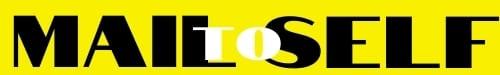 